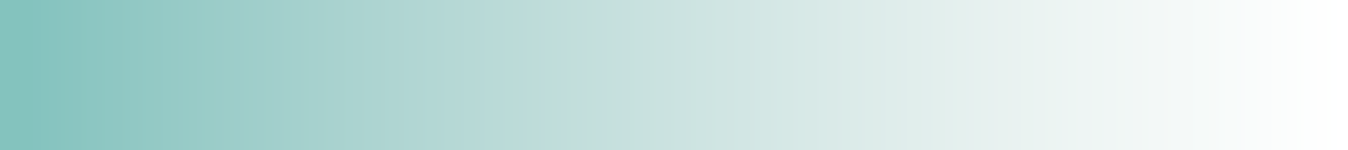 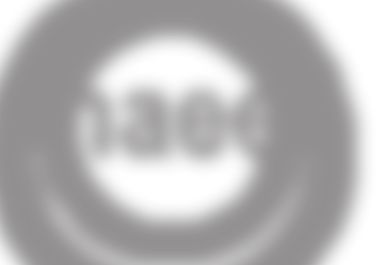 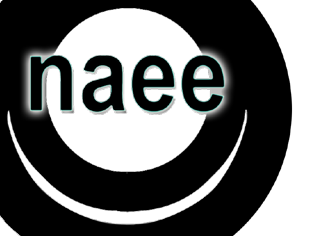 Lesson Plan InformationTitle:      	Author(s):	Publisher: 	Grade Level(s): 	 Copyright Date: 	ContentPedagogyAssessment1. The resource:AlwaysOftenSome- timesNeverEvidence:Presents accurate content based on the National Standards for Financial Literacy and/or the Voluntary National Standards in Economics.States which standards and benchmarks are addressed from the National Standards for Financial Literacy and/or from the Volun- tary National Standards in Economics.Addresses grade-level appropriate stan- dards and benchmarks from the National Standards for Financial Literacy and/or from the Voluntary National Standards in Economics.2. Which of the following National Standards for Financial Literacy are addressed by the resource?2. Which of the following National Standards for Financial Literacy are addressed by the resource?Evidence:Earning IncomeBuying Goods and ServicesSavingCreditFinancial InvestingProtecting and Ensuring3. Which of the following Voluntary National Standards in Economics are addressed by the resource?3. Which of the following Voluntary National Standards in Economics are addressed by the resource?Evidence:ScarcityDecision MakingAllocationIncentivesTradeSpecializationMarkets and PricesRole of PricesCompetition and Market StructureInstitutionsMoney and InflationInterest RatesIncomeEntrepreneurshipEconomic GrowthRole of Government and Market FailureGovernment FailureEconomic FluctuationsUnemployment and InflationFiscal and Monetary Policy4. The lesson aligns with the state standards in personal finance and/or economics.AllMostSomeNoneEvidence:4. The lesson aligns with the state standards in personal finance and/or economics.5. The content in the lesson is accurate based on the definitions in the glossary provided with this evaluation tool.AllMostSomeNoneEvidence:5. The content in the lesson is accurate based on the definitions in the glossary provided with this evaluation tool.6. The economics and/or personal finance concepts and ideas are:AllMostSomeNoneEvidence:Explicitly identified and fully explained.Correctly defined.Illustrated with appropriate examples.7. The lesson:StronglyAgreeAgreeDisagreeStronglyDisagreeEvidence:Presents content in a logical progression.Is up-to-date and factually accurate in its descriptions of the marketplace, regula- tions, and legal environment.Is impartial in its treatment of concepts and areas of debate.Avoids endorsing any particular financial product.1. The lesson:StronglyAgreeAgreeDisagreeStronglyDisagreeEvidence:Provides opportunities for students to use higher-order thinking skills.Promotes independent and informed decision-making based on logic and evidence.Encourages students to identify alterna- tive solutions to a problem before making a choice.2. The lesson:StronglyAgreeAgreeDisagreeStronglyDisagreeEvidence:Uses examples that are relevant and engaging to students.Includes clear explanations for students.Uses age-appropriate instructional strategies.Includes a realistic amount of content for the allotted time.Includes a multi-disciplinary approach (if applicable).3. The lessonAlwaysOftenSome- timesNeverEvidence:Has a consistent format..Includes a list of materials.Includes the time required.Includes procedure steps that are clear and well developed.Includes appropriate visuals and handoutsIncludes review and/or closure.Includes assessment.4. The lessonAlwaysOftenSome- timesNeverEvidence:Includes a short introduction.Presents new material in small steps.Includes clear explanations for teachers and students.Presents discussion questions with suggested answers.Provides opportunities to check student understanding.Provides opportunities for guided and independent practice.1. This lesson includes an assessment that:AlwaysOftenSome- timesNeverEvidence:Is summative.Is aligned with the essential question(s) or objectives.Effectively measures student understanding of the content.Is written at the appropriate cognitive level.Asks students to synthesize, summarize or apply their learning.Includes suggested answers or a grading rubric.Overall the lesson is appropriate for the grade level indicated:YesNoEvidence:Overall the lesson is appropriate for the grade level indicated: